	Assemblée générale du Conseil Elzéar-Goulet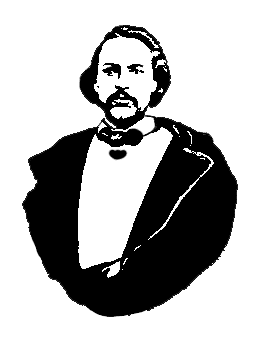 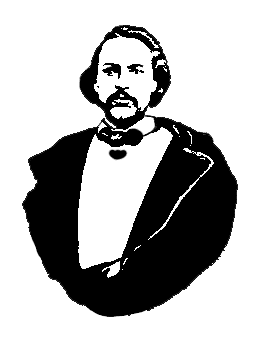 	Le 4 sept 2013  ◊  19 h 30  ◊  Salon Sportex USBExécutifMarc Boyer– PrésidentLucien Croteau– Vice-président Pauline Turenne– Secrétaire  (absente)Roger Hupé– TrésorierAndré Carrier– Président-sortant Roland Lavallée– Ainé (absent)France Lemay Sibelleau– AinéeAshley Lemoine– Jeunesse (absente)David Dandeneau– Historien (absent)Membres et InvitésGabriel DufaultEvelyn CarrierAndre CroteauJonelle HupéEmilie SibelleauGisele PetitAgnès Remillard#13-09-04-011)Ouverture de la réunion – Marc BoyerPrière d’ouverture – France Lemay#13-09-04-022)Adoption de l’ordre du jourProposé par Roger HupéAppuyé par Lucien CroteauAdopté#13-09-04-033)Adoption et suivi du procès-verbal du 20 mars 2013Proposé par André CroteauAppuyé par France LemayAdopté#13-09-04-03.13.1)Rénovation de la tombe d’Elzéar-GouletAvec la désignation de la Cathédrale comme monument historique de classe 1, il sera plus difficile de chercher la permission à rénover le lettrage de la tombe.  Par contre, après discussion, les membres décident de garder ce projet sur la liste du Conseil.#13-09-04-03.23.2)Auberge du Violon 2013 – mise à jourLuc Labelle est très occupé avec ses cours de CGA.  Il ne peut faire un travail approfondi des revenus et des dépenses de l’Auberge 2013.  De plus le comptable des Chevaliers ne lui passe pas les livres des comptes.  Par contre il a promis un compte-rendu préliminaire qui devrait permettre le partage des revenus de l’Auberge sous peu.#13-09-04-044)Rapport financierProposé par Roger HupéAppuyé par André CarrierAdopté#13-09-04-055)Affaires nouvelles#13-09-04-05.15.1)Soutient du pique-nique de l’Union nationale  (Union - 600$)Le Conseil a reçu une facture de l’Union pour le montant de 1,200$.  Cela inclue non seulement un paiement pour la musique et la nourriture, mais aussi pour une annonce à La Liberté et pour louer des toilettes portables.Une discussion s’ensuit: a) l’Union a choisi de faire le pique-nique hors de la ville, ce qui a augmenté les couts; b) le Conseil a toujours payé la moitié de la musique et de la nourriture seuls, et l’ajout d’autres items suscitent des inquiétudes; c) l’Union a fait ses choix sans consultation avec le Conseil, mais semble penser que le Conseil devrait payer la moitié de ses dépenses sans se plaindre; d) le Conseil a de très faibles revenus comparer à l’Union, donc a mis seulement 600$ dans son budget pour ce pique-nique, selon ce qui se fait depuis presque cinq ans.Marc mentionne qu’une motion a déjà été passée à la réunion précédente de se tenir à ce budget.  Les membres conseillent de payer le montant de 600$ à l’Union pour le pique-nique, avec nos excuses qu’on ne peut se permettre plus, et avec nos inquiétudes sur cette surprise inattendue.#13-09-04-05.25.2)Motion : Délégués pour l’AGA 2013 de la MMFMarc demande qui serait prêt à se présenter comme nos délégués à l’AGA 2013 de la MMF qui se tiendra à Brandon le 28-29 sept 2013.  La préférence est donnée aux membres de l’exécutif et ensuite à ceux qui ne sont pas allés récemment.   Agnès Remillard et Evelyn Carrier acceptent de nous représenter - il n’y a pas d’autres soumissions. Motion : Qu’Agnès Remillard et Evelyn Carrier représentent le Conseil Elzéar-Goulet à l’AGA 2013 de la MMF.Proposé par France LemayAppuyé par Roger HupéAdopté#13-09-04-05.35.3)Élections 2014 du ConseilL’élection du président, de la secrétaire, du représentant de la jeunesse, et de l’historien se fera en 2014.  Il faudra chercher des candidats pour ces postes si ceux qui les tiennent veulent se retirer.#13-09-04-05.45.4)Motion : payer le gouter de la réunion (Marc - 37.10$)Proposé par Jonelle HupéAppuyé par Gabriel DufaultAdopté#13-09-04-05.55.5)Sortie à BatocheLucien raconte ce qui s’est passé lors de la sortie de nos membres avec l’Union nationale à Batoche cet été.  Le groupe est resté à Saskatoon et s’est rendu en autobus à Batoche.  À Batoche il y avait de la musique, un rodéo, des kiosques où les gens vendaient de l’artisanat métis, et plusieurs autres activités culturelles.  Les gens ont été impressionnés par l’estrade, qui était immense, et par les gens qui jouaient de la musique et qui dansaient dessus.  Lucien nous dit que les gens ont été très satisfaits de leur sortie à Batoche.#13-09-04-05.65.6)La cloche de BatocheGabriel nous parle de la célébration cet été du retour de la cloche de Batoche au diocèse de Prince Albert.  Ce retour a été négocié par les membres de l’Union nationale.  La cloche est en ce moment en possession de l’Union.#13-09-04-066)Tirage 50/50#13-09-04-077)Tirage de prix de présence#13-09-04-088)AjournementProposé par Gabriel DufaultAdoptéProchaine réunion - le 13 novembre 2013